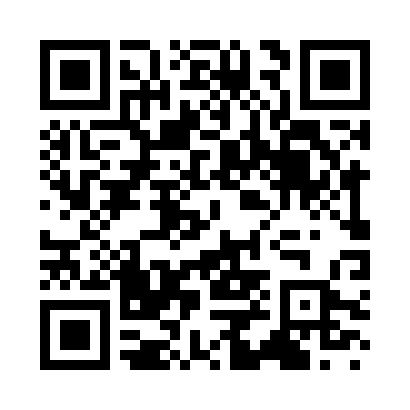 Prayer times for Aveggio, ItalyMon 1 Apr 2024 - Tue 30 Apr 2024High Latitude Method: Angle Based RulePrayer Calculation Method: Muslim World LeagueAsar Calculation Method: HanafiPrayer times provided by https://www.salahtimes.comDateDayFajrSunriseDhuhrAsrMaghribIsha1Mon5:237:031:265:567:509:252Tue5:217:011:265:577:529:273Wed5:187:001:265:577:539:284Thu5:166:581:265:587:549:305Fri5:146:561:255:597:559:316Sat5:126:541:256:007:579:337Sun5:106:521:256:017:589:348Mon5:086:511:246:027:599:369Tue5:056:491:246:038:009:3810Wed5:036:471:246:038:029:3911Thu5:016:451:246:048:039:4112Fri4:596:441:236:058:049:4213Sat4:576:421:236:068:059:4414Sun4:556:401:236:078:069:4615Mon4:526:381:236:078:089:4716Tue4:506:371:226:088:099:4917Wed4:486:351:226:098:109:5118Thu4:466:331:226:108:119:5219Fri4:446:321:226:108:139:5420Sat4:416:301:226:118:149:5621Sun4:396:281:216:128:159:5822Mon4:376:271:216:138:169:5923Tue4:356:251:216:138:1810:0124Wed4:336:241:216:148:1910:0325Thu4:306:221:216:158:2010:0526Fri4:286:201:206:168:2110:0627Sat4:266:191:206:168:2210:0828Sun4:246:171:206:178:2410:1029Mon4:226:161:206:188:2510:1230Tue4:206:141:206:198:2610:14